Name: _________________________Math Homework                                              Monday 2/27Tuesday 2/28Wednesday 3/1Thursday 3/2Look at the granola bar:What fraction of the granola bar has been eaten?Look at the granola bar:What fraction of the granola bar has been eaten?Frankie’s sold 8 pizzas every night for a week.  How many pizzas did Frankie’s sell?Frankie’s sold 8 pizzas every night for a week.  How many pizzas did Frankie’s sell?How far from zero is the location marked with a star?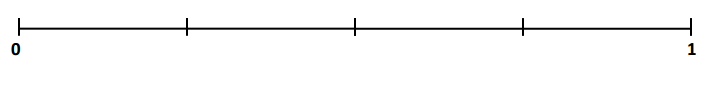 How far from zero is the location marked with a star?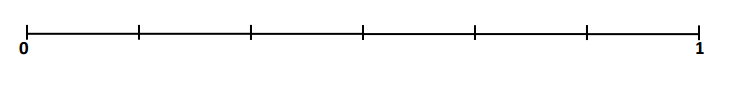 Circle the pictures that accurately represent thirds. 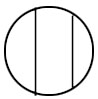 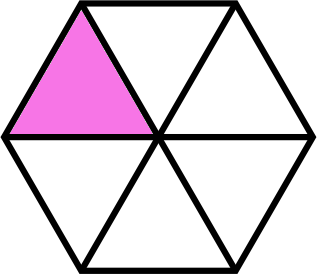 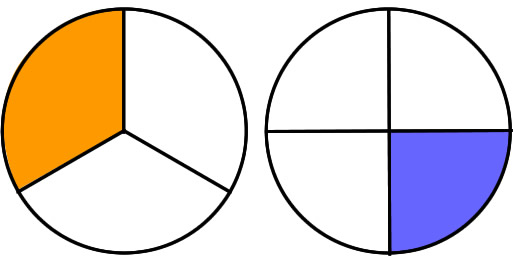 Circle the pictures that accurately represent thirds. Explain your reasoning:Explain your reasoning:Circle the bigger fraction:
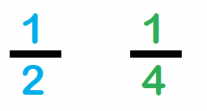 Circle the bigger fraction: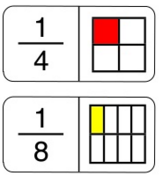 Explain how you know:Explain how you know:Jessica has 7 five dollar bills.  Jessica’s older brother has 5 ten dollar bills and 3 one dollar bills.  Who has the most money?Jessica has 7 five dollar bills.  Jessica’s older brother has 5 ten dollar bills and 3 one dollar bills.  Who has the most money?Partition the number line into fourths.  Then, partition the number line into eighths.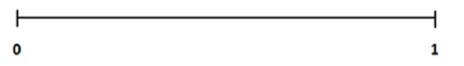 Partition the number line into thirds.  Then, partition the number line into sixths.Explain your thinking:  How did you partition the number line?Explain your thinking:  How did you partition the number line?